Noël approche à grands pas … il est temps de préparer vos cadeaux !L’ACTG s’invite sous le sapin et vous souffle des idées originales pour vous faire plaisir. EXPO VENTE : BIJOUX, SACS, FOULARDS, BOUGIES RDV : jeudi 23 novembre de 13h00 à 14h00 – local ACTG, bât G1 - RDC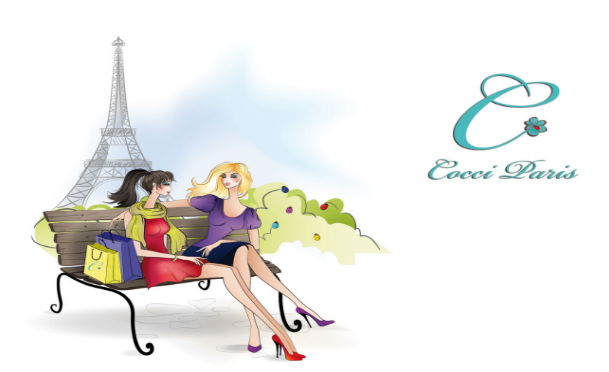 